МУНИЦИПАЛЬНОЕ БЮДЖЕТНОЕ  ОБЩЕОБРАЗОВАТЕЛЬНОЕ УЧРЕЖДЕНИЕЛЕНИНСКАЯ      СРЕДНЯЯ    ОБЩЕОБРАЗОВАТЕЛЬНАЯ     ШКОЛАул. Школьная, д. 5, п Долотинкателефон:  ( 86385) 39-1-41,                                                                                     факс: ( 86385) 39-1-41 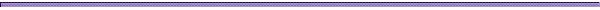  Рассмотрено:                                                                                                   Утверждаю:                на    заседании                                                                                 Приказ № 68  от 26. 02.2015г педагогического совета                                                                                _______________№ 6  от   26.02.2015г                                                                      директор школы Т В ГоловковаПредседатель   ____       Т В Головкова                                                                                                                                          Положение     о собрании трудового коллектива МБОУ Ленинской СОШ    Общие положения  
1.1. Собрание трудового коллектива является временным органом, рассматривающим и решающим основополагающие вопросы трудовой деятельности.1.2. Собрание трудового коллектива собирается по мере необходимости. Инициаторами собрания трудового коллектива могут являться как трудовой коллектив, так и администрация.
1.3. Собрание трудового коллектива из своего состава путем открытого голосования избирают председателя и секретаря собрания. Председатель ведет собрание трудового коллектива и по итогам собрания подписывает протокол.      Секретарь оформляет протокол собрания и подписывает его.
1.4.   Общее собрание трудового коллектива МБОУ Ленинской  СОШ     вправе принимать решения, если в его работе участвует более половины сотрудников, для которых МБОУ  Ленинская  СОШ   является основным местом работы Решения собрания принимаются большинством голосов присутствующих работников.  Форма голосования определяется в процессе собрания.
1.5.      Общее собрание трудового коллектива МБОУ  Ленинской СОШ       вправе принимать решения, если в его работе участвует более половины сотрудников, для которых МБОУ   Ленинская СОШ    является основным местом работы.
1.6.  Собрание трудового коллектива вправе создать из числа членов трудового коллектива постоянно действующий орган - совет трудового коллектива, а также по необходимости временные комиссии.Функции собрания трудового коллектива
2.1. Принятие Устава МБОУ   Ленинской СОШ     и решение вопроса о внесении в него необходимых изменений и дополнений;
2.2. Принятие правил внутреннего трудового распорядка МБОУ   Ленинской СОШ     по представлению директора; 
2.3. Рассмотрение вопроса о создании муниципального бюджетного общеобразовательного учреждения, в том числе путем изменения типа МБОУ   Ленинской СОШ    ; 
2.4. Принятие решения о необходимости заключения коллективного договора;
2.5. Образование органа общественного самоуправления, совета трудового коллектива, для ведения коллективных переговоров с администрацией МБОУ   Ленинской СОШ     по вопросам заключения, изменения, дополнения коллективного договора и контроля за его выполнением; 
2.6. Принятие коллективного договора;
2.7. Заслушивание ежегодного отчета совета трудового коллектива и администрации МБОУ   Ленинской СОШ     о выполнении коллективного договора;
2.8. Выдвижение коллективных требований работников МБОУ   Ленинской СОШ     и избрание полномочных представителей для участия в решении коллективного трудового спора;
2.9. Принятие решения об объявлении забастовки и выборы органа, возглавляющего забастовку.Документы собрания трудового коллектива
3.1 Заседания собрания трудового коллектива оформляются протокольно. В протоколе фиксируется ход обсуждения вопросов, выносимых на собрание, предложения и заключения членов собрания.
3.2. Нумерация протоков ведется по календарному году